PIĄTEK 29.05.2020Najpierw pobawimy się w liczenie – obejrzyjcie filmikhttps://youtu.be/O0p4kSRlC9ITeraz wykonajcie ćwiczenie: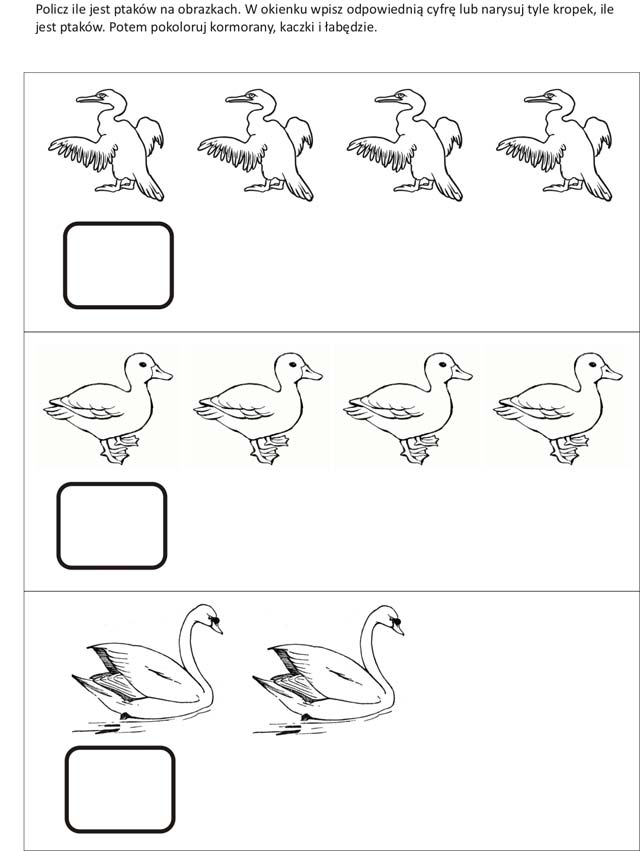 Obejrzyjcie drugi filmik i policzcie razem z misiem Migusiemhttps://youtu.be/2qjR4jJXonQpotem możecie pokolorować kredkami lub farbami ptaki wodne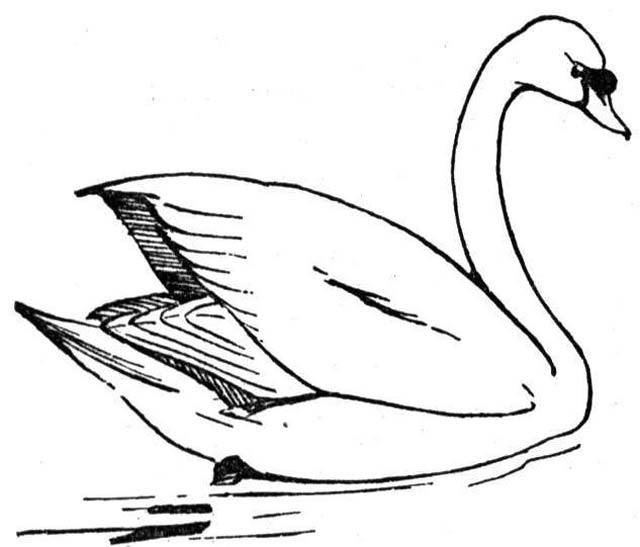 łabędź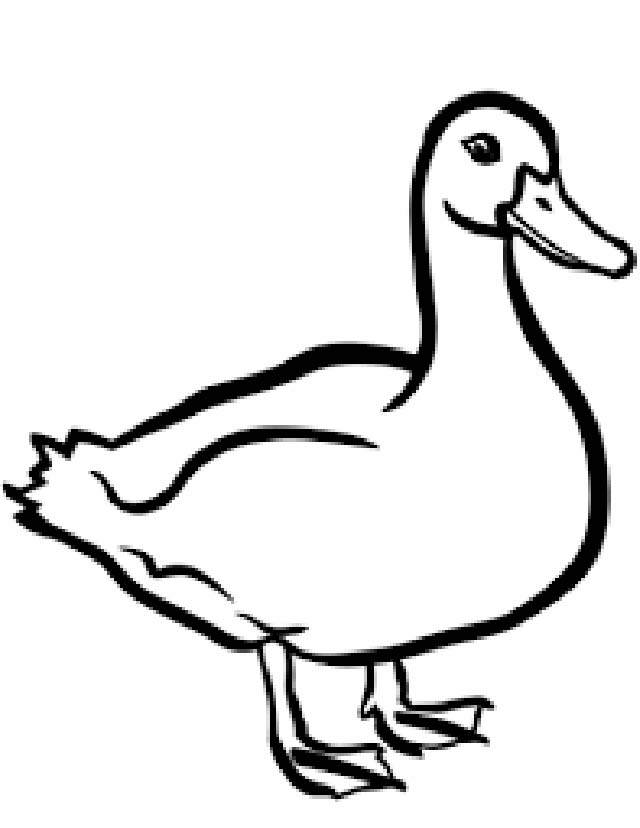 kaczka 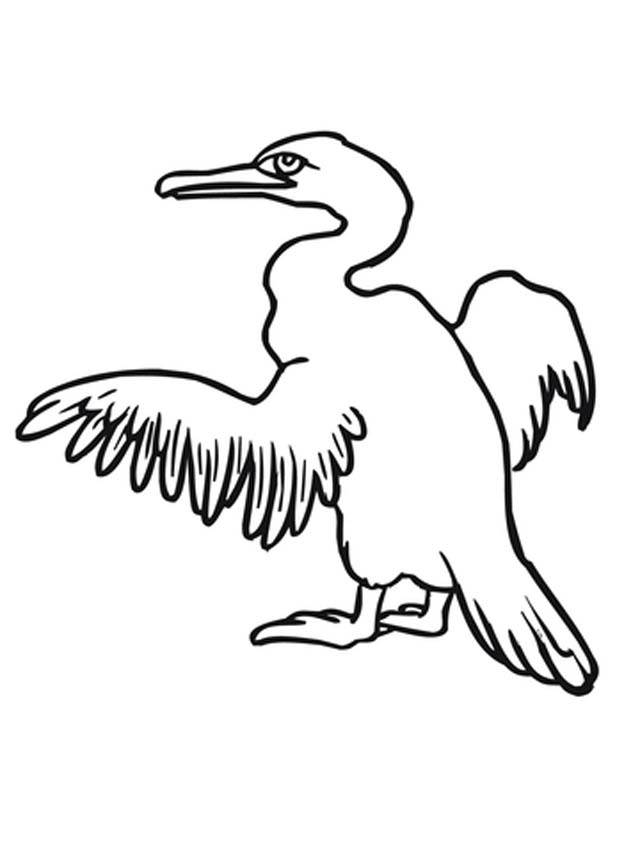 KormoranWykonajcie według wzorów portrety mamy i taty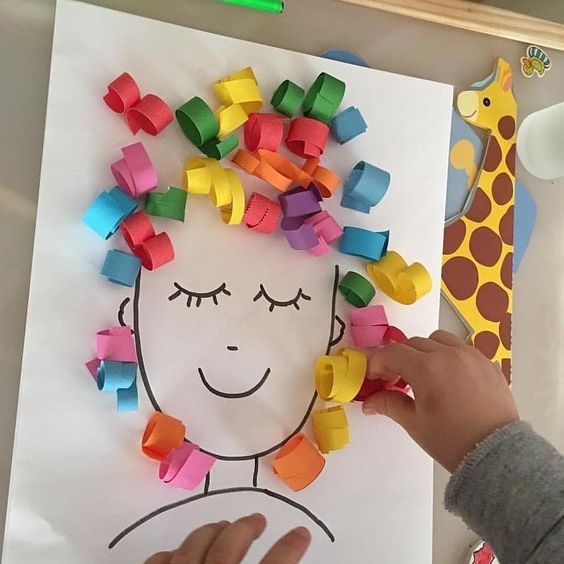 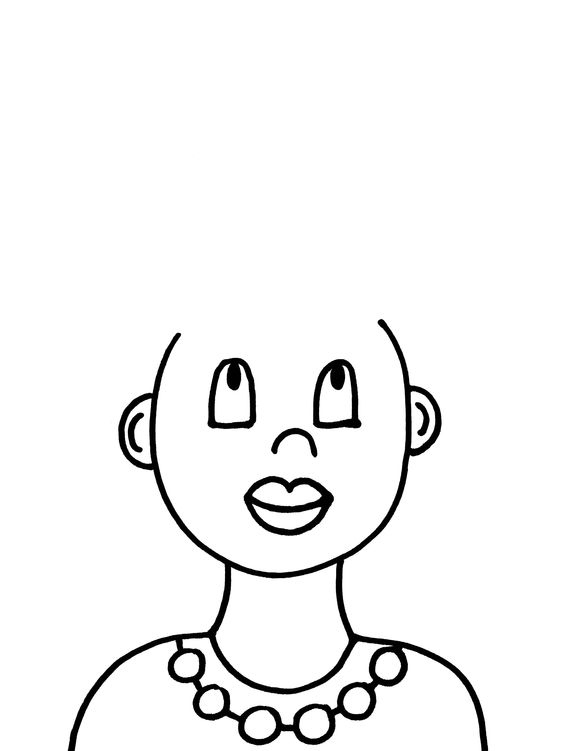 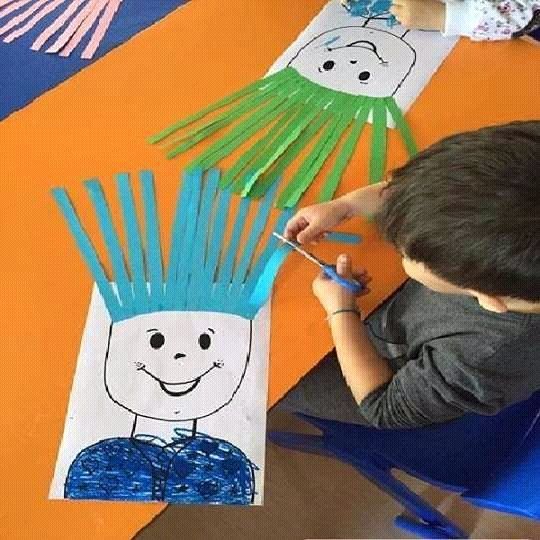 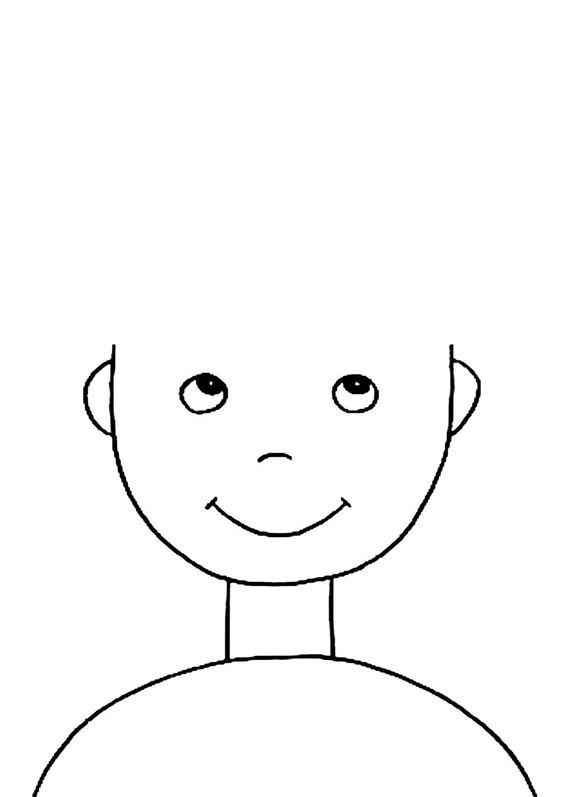 5.Obejrzyjcie na dobranoc film z serii Bolek i Lolek pt. „Imieniny mamy”https://www.youtube.com/watch?v=HmRyt0smJts